DELIBERAZIONI DELLA GIUNTA REGIONALEISTRUZIONE, FORMAZIONE, LAVORO, E POLITICHE GIOVANILI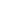 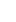 Dipartimento 50 GIUNTA REGIONALE DELLA CAMPANIA - D.G. 11 DG PER L'ISTRUZIONE, LA FORMAZIONE, IL LAVORO E LE POLITICHE GIOVANILI - Delibera della Giunta Regionale n. 5 del 12.01.2023 - PNRR - Programmazione in materia di edilizia scolastica. 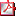 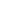 Allegato 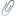 LAVORI PUBBLICI E PROTEZIONE CIVILEDipartimento 50 GIUNTA REGIONALE DELLA CAMPANIA - D.G. 18 DIREZIONE GENERALE PER I LAVORI PUBBLICI E LA PROTEZIONE CIVILE - Delibera della Giunta Regionale n. 50 del 08.02.2023 - Approvazione Prezzario regionale dei Lavori Pubblici anno 2023. 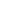 Avvertenze generali 2023 Articoli pagine 0001-0800 Articoli pagine 0801-1600 Articoli pagine 1601-2400 Articoli pagine 2401-3200 Articoli pagine 3201-4000 Articoli pagine 4001-4800 Articoli pagine 4801-5600 Articoli pagine 5601-6400 Articoli pagine 6401-7200 Articoli pagine 7201-7737 Analisi pagine 0001-0400 Analisi pagine 0401-0800 Analisi pagine 0801-1200 Analisi pagine 1201-1600 Analisi pagine 1601-2000 Analisi pagine 2001-2400 Analisi pagine 2401-2800 Analisi pagine 2801-3200 Analisi pagine 3201-3600 Analisi pagine 3601-4000 Analisi pagine 4001-4400 Analisi pagine 4401-4800 Analisi pagine 4801-5200 Analisi pagine 5201-5600 Analisi pagine 5601-6000 Analisi pagine 6001-6400 Analisi pagine 6401-6800 Analisi pagine 6801-7200 Analisi pagine 7201-7600 Analisi pagine 7601-7966 DECRETI DEL PRESIDENTE DELLA GIUNTA REGIONALEDecreto Presidente Giunta n. 16 del 08.02.2023 - Dipartimento 50 GIUNTA REGIONALE DELLA CAMPANIA - D.G. 1 DG di gestione fondo sociale europeo e fondo per lo sviluppo e la coesione - Partenariato Economico e Sociale della Regione Campania. Variazioni. Allegato Decreto Presidente Giunta n. 17 del 10.02.2023 - Dipartimento 50 GIUNTA REGIONALE DELLA CAMPANIA - D.G. 2 Direzione Generale per lo sviluppo economico e le attività produttive - Nomina consiglieri Camera di Commercio, Industria, Artigianato e Agricoltura di Napoli Allegato Allegato Allegato DECRETI DIRIGENZIALIGRANDI OPEREDipartimento 60 Uffici speciali - D.G. 6 Grandi Opere - Decreto Dirigenziale n. 44 del 03.02.2023 - Intervento denominato: "Strada a scorrimento veloce per il collegamento del Vallo di Lauro con l'autostrada Salerno-Caserta (A30)"- I e II Lotto funzionale. Svincolo delle somme depositate presso la Tesoreria Provinciale dello Stato - Sezione di Napoli, a garanzia delle indennità di esproprio definitivo del fondo censito nel N.C.T. del Comune di Palma Campania (NA) al foglio 3 p.lla 2009 (ex 30). Dipartimento 60 Uffici speciali - D.G. 6 Grandi Opere - Decreto Dirigenziale n. 45 del 03.02.2023 - Intervento denominato: "Strada a scorrimento veloce per il collegamento del Vallo di Lauro con l'autostrada Salerno-Caserta (A30)" - I e II Lotto funzionale. Svincolo delle somme depositate presso la Tesoreria Provinciale dello Stato - Sezione di Napoli, a garanzia delle indennità di esproprio definitivo del fondo censito nel N.C.T. del Comune di Nola (NA) al foglio 30 p.lla 559 (ex 308). SVILUPPO ECONOMICO E ATTIVITA` PRODUTTIVEDipartimento 50 GIUNTA REGIONALE DELLA CAMPANIA - D.G. 2 Direzione Generale per lo sviluppo economico e le attività produttive - Decreto Dirigenziale n. 114 del 13.02.2023 - Decreto Dirigenziale n. 865 del 03/10/2022 - Attuazione della DGR 451/2022. Avviso per la concessione di contributi a favore dei Comuni campani con popolazione inferiore ai 5.000 abitanti per la promozione della costituzione di "Comunità Energetiche Rinnovabili e Solidali" . Approvazione elenco Comuni ammessi al finanziamento. Comuni ammessi al finanziamento Comuni non ammessi al finanziamento MOBILITA`Dipartimento 50 GIUNTA REGIONALE DELLA CAMPANIA - D.G. 8 DIREZIONE GENERALE PER LA MOBILITÀ - Decreto Dirigenziale n. 10 del 08.02.2023 - D.lgs. n. 285/1992 e DPR 495/92. Classificazione a strada Regionale del tratto di strada denominato "Variante ex SS n. 91 Diga di Conza", inizio dal km 59+560 della ex SS n. 91 e termine al km 0+300 della SS n. 7 Ofantina - III° Tronco". DECRETI DI ALTRI ENTIPRESIDENZA DEL CONSIGLIO DEI MINISTRI - Decreto del Presidente del Consiglio dei ministri 01.12.2022, recante il primo aggiornamento del Piano di Gestione del Rischio di Alluvioni (PGRA), ai sensi della Direttiva 2007/60/CE, del distretto idrografico dell'Appennino meridionale AVVISI DI DEPOSITO DI P.R.G. E/O ATTI URBANISTICICOMUNE DI BARONISSI (SA) - Ambito di Trasformazione "AT_12" ambito continuo in località Saragnano - Approvazione P.U.A. COMUNE DI CAPACCIO PAESTUM (SA) - Avviso di deposito dell'approvazione di Variante al vigente Piano Regolatore Generale riguardante la realizzazione di un Asilo Nido pubblico nell'ambito del sistema integrato regionale di educazione e di istruzione - Intervento tipo A, ai sensi del D.P.R. n. 327 del 08.06.2001 e ss.mm.ii., approvata con Delibera di Consiglio Comunale n. 09 del 31.01.2023. COMUNE DI CESINALI (AV) - Avviso - Approvazione del Piano Urbanistico Comunale e del Regolamento Urbanistico Edilizio Comunale - Delibera di C.C. n. 01 del 12/01/2023. COMUNE DI OLEVANO SUL TUSCIANO (SA) - Avviso - Adozione progetto definitivo del Piano Urbanistico Comunale (P.U.C.), Rapporto Ambientale e Sintesi non tecnica - Delibera di G.C. n. 5 del 10.01.2023. COMUNE DI PONTECAGNANO FAIANO (SA) - Adozione Piano Urbanistico Attuativo (PUA) in zona omogenea "D26 - Artigianale Commerciale ed Industriale" del vigente PRG, località Scontrafata. Richiedente: sigg. Bruno e Carmine Maisto. COMUNE DI PONTECAGNANO FAIANO (SA) - Adozione Piano Urbanistico Attuativo (PUA) per l'intervento di sostituzione edilizia, ai sensi dell'art.7 comma5 della LRC 19/09 e s.m.i., relativo ad un capannone dismesso alla via Potenza. Richiedente: Pyramis s.r.l.. BANDI DI GARACENTRALE DI COMMITTENZA CELLE DI BULGHERIA- ISPANI-ROCCAGLORIOSA - CENTRO DI COSTO AREA TECNICA COMUNE DI CELLE DI BULGHERIA - Bando di Gara - Missione 2: Rivoluzione verde e transizione ecologica; Componente C4: Tutela del territorio e della risorsa idrica; Investimento 2.2: interventi per la resilienza, la valorizzazione del territorio e l'efficienza energetica dei comuni - Intervento di sistemazione idraulica Vallone Macchia ed aree attigue, finanziato dall'Unione Europea - Next Generation EU. CUC COMUNI DI SAN SOSSIO BARONIA - CASTEL BARONIA - BISACCIA - amministrazione aggiudicatrice Comune di Bisaccia (AV) - Bando di Gara - Appalto Integrato di "Progettazione definitiva - esecutiva ed esecuzione dei lavori costruzione nuovo asilo nido in Via Montessori". COMUNE DI ALVIGNANO (CE) - Bando di Gara - Affidamento lavori di "Realizzazione impianto di cogenerazione alimentato con energia solare presso l'Istituto Scolastico-Scuola Elementare e Materna in Via Iacobelli". COMUNE DI ALVIGNANO (CE) - Bando di Gara - Affidamento servizi di progettazione definitiva, esecutiva, CSP ed attività annesse inerenti all'intervento denominato "Lavori per la resilienza e la messa in sicurezza del territorio comunale e del centro abitato territorio comunale". COMUNE DI CASTELNUOVO DI CONZA (SA) - Bando di Gara - Alienazione di tre alloggi di proprietà comunale adibiti a civile abitazione ubicati nel centro storico nell'U.M.I. 63 in Largo Torricella. COMUNE DI MONTEFORTE IRPINO (AV) - Bando di Gara - Procedura aperta per l'affidamento degli Interventi di mitigazione del rischio idrogeologico del tratto a monte del Vallone Iemale. COMUNE DI NAPOLI - Bando di Gara - Accordo Quadro di cui all'art. 54, comma 4, lett. a del D.Lgs 50/2016 per l'affidamento delle attività di Accoglienza Residenziale a Bassa Soglia per persone senza fissa dimora. CONSORZIO DI BONIFICA INTEGRALE VALLO DI DIANO E TANAGRO - Sala Consilina (SA) - Estratto Bando di Gara - PNRR M2C4 I.4.3 - CODICE DANIA 15-02-0026-2717 - Procedura telematica aperta per l'affidamento dei lavori di ammodernamento e ottimizzazione dei sistemi irrigui consortili alimentati con reti in pressione - Comprensorio Irriguo del Vallo di Diano (stralcio funzionale 2022). CONSORZIO DI BONIFICA INTEGRALE VALLO DI DIANO E TANAGRO - Sala Consilina (SA) - Estratto Bando di Gara - Gara Europea PNRR M2C4 I.4.3 - CODICE DANIA 15-02-0026-2717 - Procedura telematica aperta per l'affidamento dei servizi di ammodernamento e ottimizzazione dei sistemi irrigui consortili alimentati con reti in pressione - Comprensorio Irriguo del Vallo di Diano suddivisa su due lotti. ESITI DI GARASTAZIONE UNICA APPALTANTE DELLA PROVINCIA DI AVELLINO PER CONTO DEL COMUNE DI SUMMONTE (AV) - Esito di Gara - Intervento di messa in sicurezza del territorio a rischio idrogeologico lungo le strade comunali Via Casale ed altre. COMUNE DI NAPOLI - Esito di Gara - Affidamento dei "Lavori di messa in sicurezza, indagini diagnostico-conoscitive, progettazione esecutiva ed esecuzione opere strutturali" relativi all'intervento denominato Tempio della Scorziata. COMUNE DI SALA CONSILINA (SA) - Estratto Esito Affidamento - Lavori di miglioramento sismico ex mercato coperto - Opere complementari. 